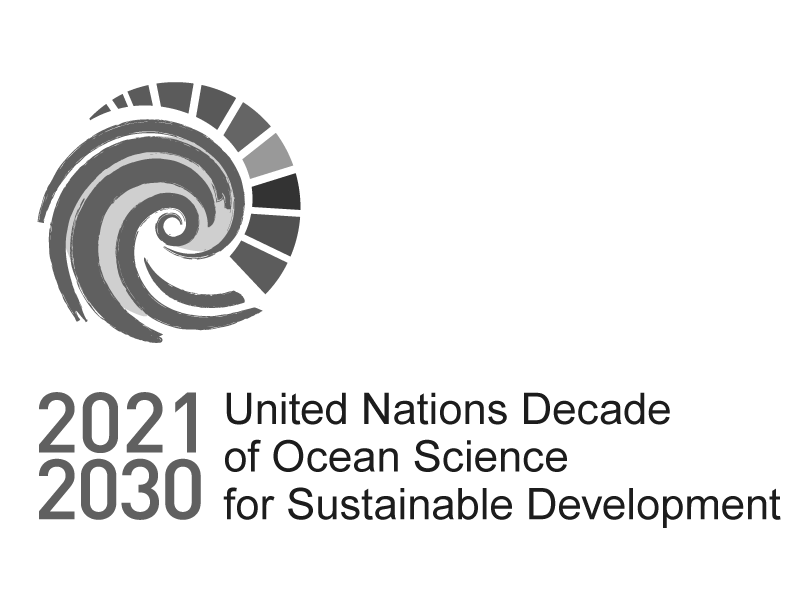 Call for Decade Actions No. 06/2023 – Request for Endorsement of ProgrammesThis form should be used by proposers invited to submit the full Decade Programme proposal after the review of the expression of interest.Please read all the supporting documentation to the Call carefully before submitting your application:Guidance NoteFAQOcean Decade Implementation Plan and SummaryThe deadline for submission for this form is 23.59h UTC 31 January 2023. Important Information:Please note that all character limits include spaces.Please ﬁnd the PDF and Word versions of the form here. Please note that these are for your use only, e.g. to help prepare your submission. Only submissions sent via the online form will be accepted.If you need a copy of your responses please email us at oceandecade@unesco.org with the exact full name and contact name of your submission. Please be aware that it may take some time to provide you with the download.For any questions please contact oceandecade@unesco.org with “Call for Decade Actions No. 06/2023” in the subject line.* 1. On which Ocean Decade Challenge does your Decade Action have a primary focus?Note that in response to Q.31 you will be able to identify all other Challenges that relate to your Action.  Challenge 1: Understand and map land and sea-based sources of pollutants and contaminants and their potential impacts on human health and ocean ecosystems, and develop solutions to remove or mitigate them.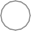   Challenge 2: Understand the eﬀects of multiple stressors on ocean ecosystems, and develop solutions to monitor, protect, manage and restore ecosystems and their biodiversity under changing environmental, social and climate conditions.  Challenge 3: Generate knowledge, support innovation, and develop solutions to optimise the role of the ocean in sustainably feeding the world’s population under changing environmental, social and climate conditions.  Challenge 4: Generate knowledge, support innovation, and develop solutions for equitable and sustainable development of the ocean economy under changing environmental, social and climate conditions.  Challenge 5: Enhance understanding of the ocean-climate nexus and generate knowledge and solutions to mitigate, adapt and build resilience to the eﬀects of climate change across all geographies and at all scales, and to improve services including predictions for the ocean, climate and weather.  Challenge 6: Enhance multi-hazard early warning services for all geophysical, ecological, biological, weather, climate and anthropogenic related ocean and coastal hazards, and mainstream community preparedness and resilience.  Challenge 7: Ensure a sustainable ocean observing system across all ocean basins that delivers accessible, timely, and actionable data and information to all users.  Challenge 8: Through multi-stakeholder collaboration, develop a comprehensive digital representation of the ocean, including a dynamic ocean map, which provides free and open access for exploring, discovering, and visualizing past, current, and future ocean conditions in a manner relevant to diverse stakeholders.  Challenge 9: Ensure comprehensive capacity development and equitable access to data, information, knowledge and technology across all aspects of ocean science and for all stakeholders.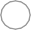   Challenge 10: Ensure that the multiple values and services of the ocean for human wellbeing, culture, and sustainable development are widely understood, and identify and overcome barriers to behaviour change required for a step change in humanity’s relationship with the ocean.2. Lead Institution Name3. Lead Institution Type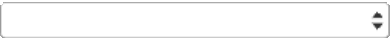 4. Lead Institution Physical AddressStreet AddressTown/CityPostal/Zip Code5. Lead Institution Country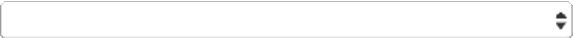 6. Is your institution based in a Least Developed Country, Small Island Developing State, or AfricaPlease ﬁnd a list of SIDS here: https://www.un.org/ohrlls/content/list-sidsPlease ﬁnd a list of LDCs here: https://www.un.org/development/desa/dpad/least-developed-country-category/ldcs- at-a-glance.html  Yes No7. Lead Institution Website8. Lead Institution Primary ContactThis is the person responsible for the proposal and who will be directly contacted in future communications throughout the review process, and will be expected to sign the letter of endorsement should your application be successful.First NameLast Name9. Lead institution primary contact gender  Male Female  Prefer not to inform10. Lead Institutional Contact Email Address11. Email contact of person completing surveyThis person might not be the same as the lead institutional contact, but will be someone we will include in future communications throughout the review process.Partner Institution NamesPlease provide the names of up to ﬁve partner lead institutions. Other partner details can be provided in the supplementary information section.Partner No. 1 Institution namePartner No. 2 Institution namePartner No. 3 Institution namePartner No. 4 Institution namePartner No. 5 Institution namePartner focal points' contact detailsPlease provide the full name of the focal point person in the partner institution and their email address.Partner No.1 Focal point contact detailsPartner No.2 Focal point contact detailsPartner No.3 Focal point contact detailsPartner No.4 Focal point contact detailsPartner No.5 Focal point contact detailsPartner Institution CountriesPartner Institution Country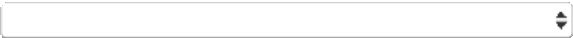 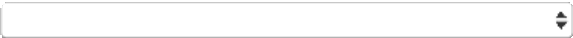 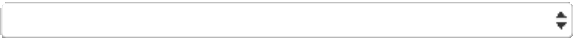 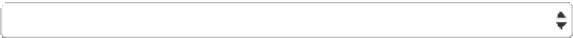 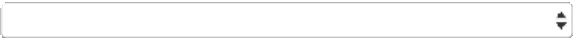 15. Name of Decade ActionThe public facing name used to refer to your Decade Action. Your Action name must be fewer than 50 characters.16. Short name or acronym of Decade Action* 17. Is the project you are proposing an ongoing initiative or new?  Ongoing Initiative   New Initiative18. Please describe how your Decade programme proposal creates positive synergies with existing endorsed Decade programmes (see Annex I of Guidance Note).19. Have you contacted any relevant decentralized coordination structure(s) (Decade Coordination Oﬀice or Decade Collaborative Centre) in the development of your proposal? Full list can be found here.  No  Yes. Please state which one and brieﬂy summarise the results of the discussion.20. Have you contacted any relevant National Decade Committee(s) in the development of your proposal? Full list can be found here.  No  Yes. Please state which one and brieﬂy summarise the results of the discussion.21. When will your proposed Action start and end?Please use the ﬁrst of the month in which your Action will start if you do not have a speciﬁc start date.Start DateDate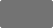 End DateDate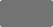 22. Total Budget estimate for the Decade Action to the nearest whole number with no punctuation.23. Please indicate the currency of the above budget.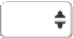 24. Estimate of percentage of total budget securedCan include in-kind and ﬁnancial resources.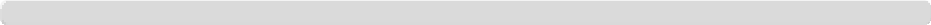 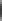 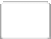 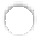 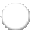 25. Please tell us who your current funders are and from whom you are seeking or planning to seek additional ﬁnancial or in-kind support26. Please select all countries in which the Decade Action will be implemented.All Countries Afghanistan Albania Algeria Andorra Angola AnguillaAntigua and Barbuda ArgentinaArmenia Australia Austria Azerbaijan Bahamas Bahrain Bangladesh Barbados Belarus Belgium Belize Benin BhutanBolivia (Plurinational State of) Bosnia and HerzegovinaGambia (Republic of The) GeorgiaGermany Ghana Greece Grenada Guatemala GuineaGuinea-Bissau GuyanaHaiti Honduras Hungary Iceland India IndonesiaIran (Islamic Republic of) IraqIreland Israel Italy Jamaica Japan JordanPalau Palestine PanamaPapua New Guinea ParaguayPeru Philippines Poland Portugal QatarRepublic of Korea Republic of Moldova RomaniaRussian Federation RwandaSaint Kitts and Nevis Saint LuciaSaint Vincent and the GrenadinesSamoaSan MarinoSao Tome and Principe Saudi ArabiaSenegal SerbiaBotswana BrazilBritish Virgin Islands Brunei Darussalam BulgariaBurkina Faso Burundi Cabo Verde Cambodia Cameroon CanadaCentral African Republic (CAR)Chad Chile China Colombia Comoros CongoCook Islands Costa Rica Cote d'Ivoire Croatia CubaCyprusCzech RepublicDemocratic People’s Republic of KoreaDemocratic Republic of the CongoDenmark Djibouti DominicaDominican Republic EcuadorEgyptEl Salvador Equatorial GuineaKazakhstan Kenya Kiribati Kuwait KyrgyzstanLao People’s Democratic RepublicLatvia Lebanon Lesotho Liberia LibyaLiechtenstein Lithuania Luxembourg Madagascar Malawi Malaysia Maldives MaliMaltaMarshall Islands Mauritania Mauritius MexicoMicronesia (Federated States of)Monaco Mongolia Montenegro Morocco Mozambique Myanmar Namibia NauruNepal NetherlandsSeychelles Sierra Leone Singapore Sint Maarten Slovakia SloveniaSolomon Islands SomaliaSouth Africa South Sudan SpainSri Lanka Sudan Suriname Sweden SwitzerlandSyrian Arab Republic TajikistanThailand Timor-Leste TogoTongaTrinidad and Tobago TunisiaTürkiye Turkmenistan Tuvalu Uganda UkraineUnited Arab Emirates (UAE)United Kingdom of Great Britain and Northern Ireland (UK)United Republic of TanzaniaUnited States of America (USA)Uruguay UzbekistanEritrea Estonia Eswatini Ethiopia Fiji Finland France GabonNew Zealand Nicaragua Niger NigeriaNorth Macedonia NorwayOman PakistanVanuatuVenezuela, Bolivarian Republic ofViet Nam Yemen Zambia Zimbabwe27. Please select all ocean basins in which the Decade Action will be implemented.North Atlantic Ocean South Atlantic Ocean North Paciﬁc Ocean South Paciﬁc OceanIndian Ocean Arctic Ocean Southern Ocean Mediterranean SeaOther (including regional seas)28. Summary of Decade ActionThis summary will be used publicly on the Ocean Decade Network should your Decade Action be endorsed. (max. 1000 characters)29. Please provide details on how your proposal aligns with the following Ocean Decade endorsement criteria.Please keep in mind that this section is essential to the evaluation of your application, and therefore please be as objective and explanatory as possible. In case a criterion does not align with your proposal, please provide 2 to 3 sentences on why not (max. 5000 characters per criteria)Contributes to achieving one or more of the following Decade objectives: Objective 1: Identify critical ocean knowledge; Objective 2: Build capacity and generate knowledge; Objective 3: Increase the use of ocean knowledge.Accelerates the generation or use of knowledge and understanding of the ocean, with a speciﬁc focus on knowledge that will contribute to the achievement of the SDGs and complementary policy frameworks and initiatives.Is co-designed and/or co-delivered by knowledge generators and users, and thus facilitating the uptake of science and ocean knowledge for policy, decision-making, management and/or innovation.Ensures that all data and resulting knowledge are provided in an open access, shared, discoverable mannerStrengthens  existing or creates new partnerships across nations and/or between diverse ocean actors, including users of ocean science.Contributes toward capacity development, including, but not limited to, beneﬁciaries in SIDS, LDCs and LLDCs.Overcomes barriers to diversity and equity, including gender, generational and geographic diversity.Collaborates with and engages local and indigenous knowledge holders.30. Please select which of the Decade Outcomes your Decade Action contributes to (max. 3)Outcome 1: A clean ocean where sources of pollution are identiﬁed and reduced or removed.Outcome 2: A healthy and resilient ocean where marine ecosystems are understood, protected, restored and managed.Outcome 3: A productive ocean supporting sustainable food supply and a sustainable ocean economy. Outcome 4: A predicted ocean where society understands and can respond to changing ocean conditions. Outcome 5: A safe ocean where life and livelihoods are protected from ocean-related hazards.Outcome 6: An accessible ocean with open and equitable access to data, information and technology and innovation.Outcome 7: An inspiring and engaging ocean where society understands and values the ocean in relation to human wellbeing and sustainable development.31. Please select which of the Decade Challenges your Decade Action contributes to (max. 3)Challenge 1: Understand and map land and sea-based sources of pollutants and contaminants and their potential impacts on human health and ocean ecosystems, and develop solutions to remove or mitigate them.Challenge 2: Understand the eﬀects of multiple stressors on ocean ecosystems, and develop solutions to monitor, protect, manage and restore ecosystems and their biodiversity under changing environmental, social and climate conditions.Challenge 3: Generate knowledge, support innovation, and develop solutions to optimise the role of the ocean in sustainably feeding the world’s population under changing environmental, social and climate conditions.Challenge 4: Generate knowledge, support innovation, and develop solutions for equitable and sustainable development of the ocean economy under changing environmental, social and climate conditions.Challenge 5: Enhance understanding of the ocean-climate nexus and generate knowledge and solutions to mitigate, adapt and build resilience to the eﬀects of climate change across all geographies and at all scales, and to improve services including predictions for the ocean, climate and weather.Challenge 6: Enhance multi-hazard early warning services for all geophysical, ecological, biological, weather, climate and anthropogenic related ocean and coastal hazards, and mainstream community preparedness and resilience.Challenge 7: Ensure a sustainable ocean observing system across all ocean basins that delivers accessible, timely, and actionable data and information to all users.Challenge 8: Through multi-stakeholder collaboration, develop a comprehensive digital representation of the ocean, including a dynamic ocean map, which provides free and open access for exploring, discovering, and visualizing past, current, and future ocean conditions in a manner relevant to diverse stakeholders.Challenge 9: Ensure comprehensive capacity development and equitable access to data, information, knowledge and technology across all aspects of ocean science and for all stakeholders.Challenge 10: Ensure that the multiple values and services of the ocean for human wellbeing, culture, and sustainable development are widely understood, and identify and overcome barriers to behaviour change required for a step change in humanity’s relationship with the ocean.32. In addition to SDG 14 (Life below water), which we assume is relevant to all Decade Actions, please indicate which of the other Sustainable Development Goals your Decade Action contributes toGOAL 1: No Poverty. GOAL 2: Zero HungerGOAL 3: Good Health and Well-being GOAL 4: Quality EducationGOAL 5: Gender EqualityGOAL 6: Clean Water and Sanitation GOAL 7: Aﬀordable and Clean EnergyGOAL 8: Decent Work and Economic GrowthGOAL 9: Industry, Innovation and Infrastructure GOAL 10: Reduced InequalityGOAL 11: Sustainable Cities and CommunitiesGOAL 12: Responsible Consumption and ProductionGOAL 13: Climate Action GOAL 15: Life on LandGOAL 16: Peace and Justice Strong Institutions GOAL 17: Partnerships to achieve the Goal33. What is the high-level objective of your Decade Action? (max. 1000 characters)34. What are key outcomes of your Decade Action? (max. 2000 characters)35. What are key activities that you will carry out in the ﬁrst 3 years of your Decade Action? (max. 5000 characters)36. Please describe the management structure which will be used to coordinate your Decade Action (max. 2000 characters)37. Please provide any supplementary information you would like reviewers to take into account as they review your Decade Action. This may include details of additional partners. There is a character limit of 5000.